ARMENIA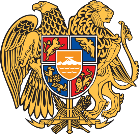 8 November 201728th Session of the UPR Working GroupReview of GuatemalaArmenia warmly welcomes the delegation of Guatemala and thanks for the presentation of the national report.  We commend Guatemala for the voluntary submission of the midterm report in April 2014 and for the continuous commitment towards implementing previous UPR recommendations.We welcome Guatemala being at the forefront in promoting indigenous peoples’ rights at international level. Armenia notes with satisfaction the adoption in 2014 of the Public Policy for Coexistence and Elimination of Racism and Racial Discrimination, aiming, inter alia, at better involvement of indigenous people in the social and political agenda of the country. In this regard, we recommend to continue efforts to ensure the promotion of the rights of indigenous people.We appreciate Guatemala’s efforts in reducing the levels of malnutrition, especially in the rural areas of the country, in particular by adopting of the National Strategy to Prevent Chronic Malnutrition for 2016-2020.We highly appreciate Guatemala’s continuous commitment in terms of establishing protection mechanisms for vulnerable population groups.We also appreciate the steps Guatemala has been taking in the sphere of education, and recommend to take further measures to ensure children’s access to education, particularly of those with disabilities and living in remote communities.We wish the delegation of Guatemala all the success in the third UPR cycle. 